Отчет о проведенных акциях в  МБОУ «Прогимназия №18»Наименование ООНазвание мероприятияИнформацияФотоматериалыОтветственныеУчастникиМБОУ «Прогимназия №18»1.Акция«Защитник отечества». Классный час.2.Акция «Армейский чемоданчик».Классный час.3.Акция «Посылка солдату».Классный час. Цель: познакомить учащихся с предысторией ВОВ ; рассказать о ребятах-воинах , непосредственных участниках военных действий, которые геройски выполняли свой воинский долг. Задачи: формировать чувство гордости за свой народ и страну;способствовать развитию стремления к усвоению общечеловеческих норм морали (доброты , справедливости, терпимости , правдивости, веры в созидательные возможности человека, чести и совести);способствовать воспитанию духа ответственности и служения, любви и преданности Отечеству.В нашей Прогимназии с 22 января по 13 февраля прошли акции «Защитник отечества»,«Армейский чемоданчик», «Посылка солдату».Мероприятия провели учителя начальных классов, воспитатели ГПД , учителя-предметники , социолог и психолог. 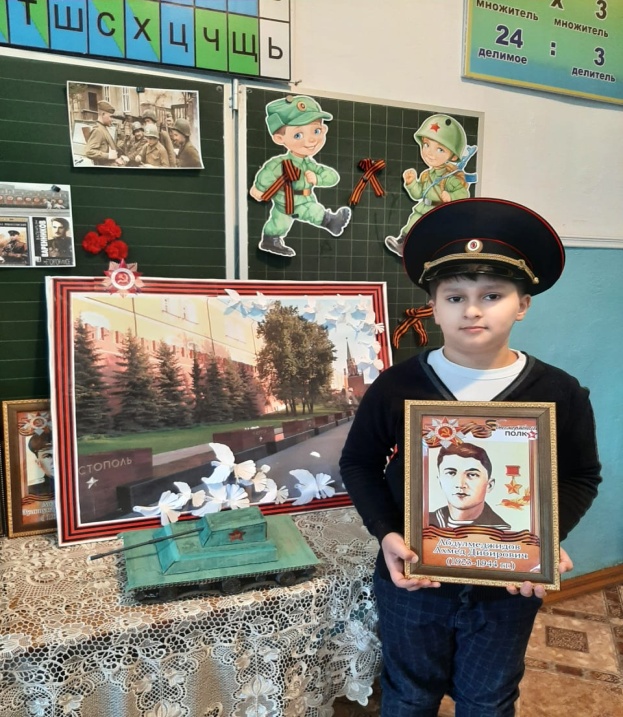 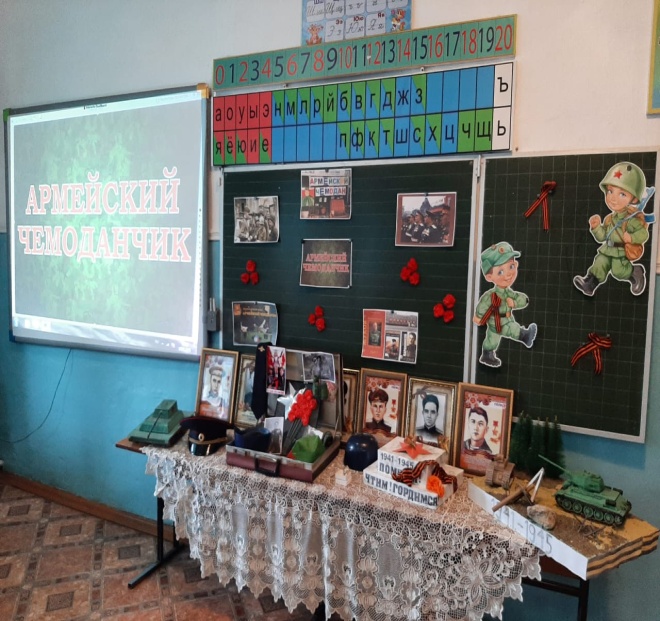 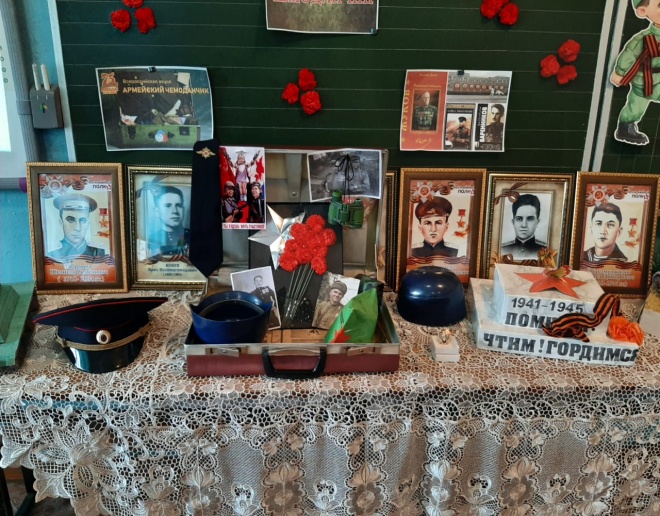 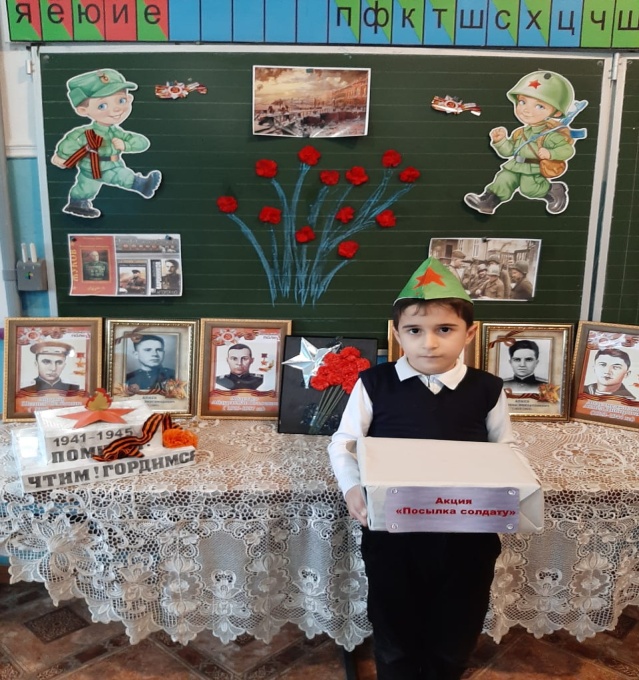 Зам. директора по УВР,учителя начальных классов, воспитатели ГПД.94 чел.